APPLICATION FOR SEARCH FOR INFORMATION IN AIRCRAFT REGISTER(Civil Aviation Regulations 2016)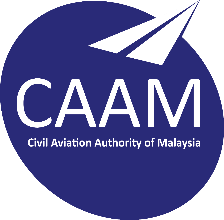 CIVIL AVIATION AUTHORITYMALAYSIA1.	Malaysian Registration Mark1.	Malaysian Registration Mark1.	Malaysian Registration Mark9M -    2.	a. Manufacturer of aircraft2.	a. Manufacturer of aircraft2.	a. Manufacturer of aircrafta.a.	b. Designation of aircraft	b. Designation of aircraft	b. Designation of aircraftb.b.	c. Manufacturer Serial Number 	c. Manufacturer Serial Number 	c. Manufacturer Serial Number c.c.3.	Name of applicant3.	Name of applicant4.	Address of applicant4.	Address of applicant5.	Application fee for information in the Aircraft Register is RM 50.00		5.	Application fee for information in the Aircraft Register is RM 50.00		5.	Application fee for information in the Aircraft Register is RM 50.00		5.	Application fee for information in the Aircraft Register is RM 50.00		5.	Application fee for information in the Aircraft Register is RM 50.00		5.	Application fee for information in the Aircraft Register is RM 50.00		5.	Application fee for information in the Aircraft Register is RM 50.00		5.	Application fee for information in the Aircraft Register is RM 50.00		5.	Application fee for information in the Aircraft Register is RM 50.00		6.	I/We hereby apply for the search for information in the Aircraft Register in relating to the above aircraft.Date .......................................... 			Signature  .........................................Name.........................................	 		Position held:....................................6.	I/We hereby apply for the search for information in the Aircraft Register in relating to the above aircraft.Date .......................................... 			Signature  .........................................Name.........................................	 		Position held:....................................6.	I/We hereby apply for the search for information in the Aircraft Register in relating to the above aircraft.Date .......................................... 			Signature  .........................................Name.........................................	 		Position held:....................................6.	I/We hereby apply for the search for information in the Aircraft Register in relating to the above aircraft.Date .......................................... 			Signature  .........................................Name.........................................	 		Position held:....................................6.	I/We hereby apply for the search for information in the Aircraft Register in relating to the above aircraft.Date .......................................... 			Signature  .........................................Name.........................................	 		Position held:....................................6.	I/We hereby apply for the search for information in the Aircraft Register in relating to the above aircraft.Date .......................................... 			Signature  .........................................Name.........................................	 		Position held:....................................6.	I/We hereby apply for the search for information in the Aircraft Register in relating to the above aircraft.Date .......................................... 			Signature  .........................................Name.........................................	 		Position held:....................................6.	I/We hereby apply for the search for information in the Aircraft Register in relating to the above aircraft.Date .......................................... 			Signature  .........................................Name.........................................	 		Position held:....................................6.	I/We hereby apply for the search for information in the Aircraft Register in relating to the above aircraft.Date .......................................... 			Signature  .........................................Name.........................................	 		Position held:....................................FOR OFFICIAL USE ONLYFOR OFFICIAL USE ONLYFOR OFFICIAL USE ONLYFOR OFFICIAL USE ONLYFOR OFFICIAL USE ONLYFOR OFFICIAL USE ONLYFOR OFFICIAL USE ONLYFOR OFFICIAL USE ONLYFOR OFFICIAL USE ONLYAmount received  feeRM RM RM Receipt no. Receipt no. Date of issue Name     &SignatureName     &Signature